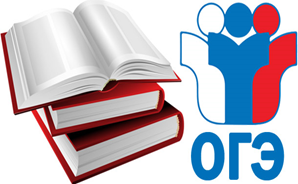 Уважаемые родители и учащиеся 9-х классов!Начиная с 2019 года для обучающихся 9 класса вводится итоговое собеседование по русскому языку.Результат «зачет» за итоговое собеседование по русскому языку является условием допуска к ГИА-9 наряду с отсутствием у обучающихся академической задолженности, выполнением в полном объеме учебного плана.Итоговое собеседование по русскому языку проводится во вторую среду февраля – 9 февраля 2022 года – по текстам, темам и заданиям, сформированным Рособрнадзором.Для участия в итоговом собеседовании по русскому языку обучающиеся подают заявление в образовательную организацию не позднее 26 января 2022 года.Проверка ответов участников итогового собеседования по русскому языку завершается не позднее чем через пять дней с даты его проведения. Ознакомиться с результатами можно в образовательной организации.Повторно допускаются к итоговому собеседованию по русскому языку в дополнительные сроки в текущем учебном году - 9 марта 2022 года, 16 мая 2022 года – следующие обучающиеся:- получившие неудовлетворительный результат («незачет»);
- не завершившие по уважительным причинам (болезнь или иные обстоятельства), подтвержденные документально;- не явившиеся по уважительным причинам (болезнь или иные обстоятельства), подтвержденные документально.По вопросам проведения итогового собеседования по русскому языку и государственной итоговой аттестации в 9 классах вы можете обращаться к заместителю директора по УВР Марчак Марине Анатольевне – кабинет 4-1-11.